教育部國民及學前教育署109年度高級中等學校原住民族學生生物科科學人才培訓計畫寒假科學培訓簡章壹、目的本培訓是以原住民高中學生為對象設計生物科學相關一系列含動物解剖、植物分類、生物化學、分子生物學等實作課程，透過實驗課程啟發學生求知探索生物科學奧秘之興趣，訓練其邏輯思考及審辨能力，發掘及培育對生物科學具有興趣之有潛力原住民學生。貳、辦理單位一、主辦單位：教育部國民及學前教育署二、承辦單位：國立中山大學生物科學系聯絡電話：07-5253621陳聖寶小姐 taiwanibo@gmail.com參、時間、地點及費用：一、培訓時間：109年2月3～7日(星期一~星期五)二、培訓費用：食宿由國教署全額補助，學員需自付家裡到中山大學的交通費用。三、培訓地點：國立中山大學生物科學系（804高雄市鼓山區蓮海路70號 理學院大樓）四、住宿地點：城市商旅高雄真愛館(高雄市鹽埕區大義街1號)肆、參加對象及報名方式：一、報名時間：即日起至109年至1月7日(星期二)截止二、報名網址：https://reurl.cc/5gVOyM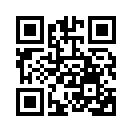 三、參加對象：具原住民身份之高中(職)一和二年級學生優先四、錄取名額：28位。(備取20名)依序遞補。五、錄取名單：1月9日(星期四)網站公告。六、錄取優先順序：1.未曾參與過中山大學原住民寒假營的學生。2.曾參與生物活動、比賽或成績優異原住民學生。3.具有原住民身份學生。伍、課程預定表◎此為規畫課程，將依實際狀況做微調陸、注意事項：一、全程參與者始可獲頒教育部國教署研習結訓證書。二、獲錄取者將另外mail通知繳交戶籍證明及家長同意書才算報名完成。日期2月3日2月4日2月4日2月5日2月6日2月7日星期/時段一二二三四五09:00।12:00路程報到簡介顯微鏡發明及應用水蚤心率觀察植物根尖細胞有絲分裂、標本製作及觀察簡介顯微鏡發明及應用水蚤心率觀察植物根尖細胞有絲分裂、標本製作及觀察植物分類校園植物巡禮正確使用微量吸管方法蛋白質萃取布拉德福蛋白質定量法分子生物實驗操作DNA電泳12:00~13:30中餐、午休中餐、午休中餐、午休中餐、午休中餐、午休中餐、午休13:30।17:30軟體動物解剖內部構造與型態觀察及其功能介紹飲料中成份測定血型檢測、血液抹片製作及血球的辨識青蛙與蜥蝪的繽紛世界參觀生兩棲爬蟲類實驗室青蛙與蜥蝪的繽紛世界參觀生兩棲爬蟲類實驗室校外參訪高雄農改場導覽頒發證書結業式賦歸晚上無脊椎動物介紹寄生蟲世界專題演講海洋聲納專題演講海洋聲納專題演講校外參訪小組討論發表與分享頒發證書結業式賦歸